Quelques questions sur l’aide entre les élèves1) Un(e) élève ne comprend pas un exercice ou une consigne. Comment pourrais-tu l’aider ?……………………………………………………………………………………………………………………………………………………………………………………………………………………………………………………………………………………………………………………………………………………………………………………………………………………………………………………………………………………………………………………1) Un(e) élève ne comprend pas un exercice ou une consigne. Comment pourrais-tu l’aider ?……………………………………………………………………………………………………………………………………………………………………………………………………………………………………………………………………………………………………………………………………………………………………………………………………………………………………………………………………………………………………………………1) Un(e) élève ne comprend pas un exercice ou une consigne. Comment pourrais-tu l’aider ?……………………………………………………………………………………………………………………………………………………………………………………………………………………………………………………………………………………………………………………………………………………………………………………………………………………………………………………………………………………………………………………2) Un(e) élève ne comprend pas une leçon. Comment t’y prends-tu pour l’aider ?……………………………………………………………………………………………………………………………………………………………………………………………………………………………………………………………………………………………………………………………………………………………………………………………………………………………………………………………………………………………………………………2) Un(e) élève ne comprend pas une leçon. Comment t’y prends-tu pour l’aider ?……………………………………………………………………………………………………………………………………………………………………………………………………………………………………………………………………………………………………………………………………………………………………………………………………………………………………………………………………………………………………………………2) Un(e) élève ne comprend pas une leçon. Comment t’y prends-tu pour l’aider ?……………………………………………………………………………………………………………………………………………………………………………………………………………………………………………………………………………………………………………………………………………………………………………………………………………………………………………………………………………………………………………………3) Te sens-tu capable d’aider un élève ?͏  NON                                                 ͏  OUI3) Te sens-tu capable d’aider un élève ?͏  NON                                                 ͏  OUI3) Te sens-tu capable d’aider un élève ?͏  NON                                                 ͏  OUI4a) Si NON, pourquoi ?…………………………………………………………..…………………………………………………………..…………………………………………………………..…………………………………………………………..4b) Si OUI, serais-tu volontaire pour accompagner :□ un élève avec lequel tu t’entends bien ;□ un élève de la classe ;□ un élève du collège ;□ un élève d’une école primaire ?4b) Si OUI, serais-tu volontaire pour accompagner :□ un élève avec lequel tu t’entends bien ;□ un élève de la classe ;□ un élève du collège ;□ un élève d’une école primaire ?5) Cite tous les outils dont on aurait besoin pour aider un élève.- ……………………………………………………………………………………………………….--………………………………………………………………………………………………………..--………………………………………………………………………………………………………..5) Cite tous les outils dont on aurait besoin pour aider un élève.- ……………………………………………………………………………………………………….--………………………………………………………………………………………………………..--………………………………………………………………………………………………………..5) Cite tous les outils dont on aurait besoin pour aider un élève.- ……………………………………………………………………………………………………….--………………………………………………………………………………………………………..--………………………………………………………………………………………………………..6) Quand pourrait-on aider l’élève demandeur ?□ aussitôt quand il demande l’aide□ 10 à 15 minutes avant la fin de la séance□ pendant un temps prévu dans la semaine6) Quand pourrait-on aider l’élève demandeur ?□ aussitôt quand il demande l’aide□ 10 à 15 minutes avant la fin de la séance□ pendant un temps prévu dans la semaine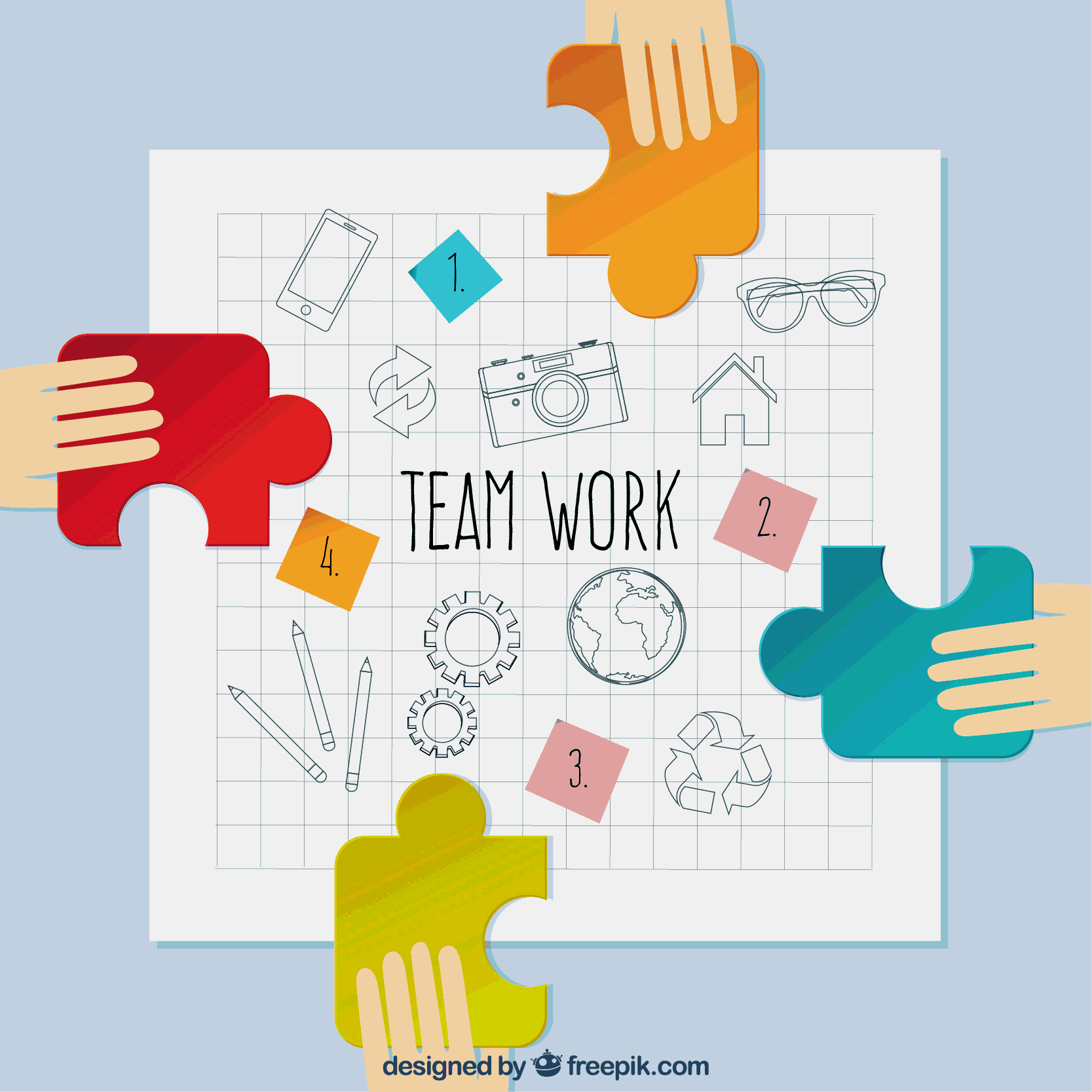 